✎ イ　ベ　ン　ト　情　報 ✐映画上映会　標的の島　かたか　【日時】７月１５日（日）18：30～【場所】ルネこだいらレセプションホール【費用】一般：1000円　中高大学生：500円　小学生以下：無料【主催】小平自主上映の会　【問合せ】☎080-5033-2282　武田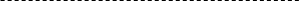 小平住民投票5周年玉川上水の自然を守るには？住民投票5周年を迎え、玉川上水の自然の魅力についてのお話と、下北沢で道路計画をストップさせたお話をお聞きします。その後、ワークショップで意見を出し合います。【日時】７月１６日（月・祝）13:30～16:30【場所】中央公民館ホール【費用】資料代200円【主催】小平都市計画道路に住民の意思を反映させる会【問合せ】☎090-8341-9170　水口e-mail：jumintohyo@gmail.comファーメイプロデュース山本のりこ＆Steve Sacks夏の水辺にて～ボサノヴァ・ライブ【日時】７月１７日（火）12:30～【場所】カフェラグラス【出演】山本のりこ（ギター、ボーカル）＆Steve･Sacks（サックス、フルート）【費用】2000円（チャージ料）別途１ドリンク【予約・問合せ】☎042-344-7199　カフェラグラスhttp://www.cafelaguras.jp学習会「日本の種子（たね）を守ろう！」【日時】７月１８日（水）13:30～15:30【場所】福祉会館第2集会室【講師】矢吹紀人氏（フリーライター）【会費】無料【主催】新日本婦人の会小平支部くらし部会【問合せ】☎・fax 042-344-4014　　　　　（月・火・水・金10：00～16：00）第200回記念 16ミリ映画をみる会ここに泉あり現代の大都市においても運営が難しい交響楽団を終戦直後の衣食住にも困る時代に地方都市で立ち上げ、市民と共に歩む社会運動へと変貌していく姿が描かれ、高崎の市民オーケストラが群馬交響楽団へと成長する草創期の実話を舞台としたヒューマンドラマ　（監督／今井正、主演／岸恵子、岡田英治　1955年、モノクロ、150分）【日時】７月２１日（土）18:30～【場所】中央公民館【費用】資料代300円（小・中学生無料）【連絡先】☎042-342-3435　関根小平学・まちづくり研究所2018年度第2回研究会のご案内（仮称）小平市第四次長期総合計画策定に向けての準備、議論が進められています。策定にあたる市政策課の担当者からその方向性、現時点で語れる概要について伺い、議論する場とします。【日時】７月２４日（火）18:30～20:30【場所】中央公民館講座室２【講演】小平市のまちづくりをどう進めるか～次期長期総合計画策定にあたって【司会・コーディネーター】山路憲夫（白梅学園大学小平まちづくり研究所長）【主催】白梅学園大学 小平学まちづくり研究所【資料代】100円【問合せ】e-mail：kodairagaku@shiraume.ac.jp平成30年度西武まちづくり活動助成金採択事業映画上映会「米軍が最も恐れた男　その名はカメジロー」【日時】７月２７日（金）1回目14：00～15：50、2回目16：30～18：203回目19：00～20：50　【各回定員】150名【場所】ルネこだいらレセプションホール【上映協力券】1000円【主催】映画「米軍が最も恐れた男　その名はカメジロー」上映実行委員会【問合せ】☎042-344-4014（月・火・水・金　10:00～16:00）憲法カフェ＠なかまちテラス大切な憲法の語り合いの場、どなたでもご参加下さい。【日時】いずれも土曜日　13:30〜16:00７月２８日、８月２５日【場所】なかまちテラス地下学習室１【参加費】コーヒーブレイク100円【問合せ】☎042-325-2339 坂口e-mail:yoko_sak@qa2.so-net.ne.jpうたごえin元気村うたごえを通して、住民同士のふれあいが広がり、この地域に住んでよかったと思えるようになればいいなと願っています。アコーディオン伴奏付き。【日時】◉昼の部：第３火曜日　13:30〜15:30８月２１日　　※7月はお休み。　　　　◉夜の部：最終月曜日　18:30〜21:00	７月３０日、８月２７日【場所】小平元気村おがわ東第２会議室【参加費】昼300円、夜500円【問合せ】☎090-4947-5393 村瀬サロンミニコンサート《1725年製のストラディバリウスのバイオリン》バイオリン：黒澤誠登(東京フィルバイオリン奏者)【日時】　※参加費の記載のないものは無料です。７月２２日（日）13：30～永田珈琲（珈琲付き1,000円）２６日（木）11：20～小川２丁目児童館８月　３日（金）10:30～大沼地域センター２１日（火）14:30～津田公民館（500円）２３日（木）11:20～小川２丁目児童館２６日（日）13:30～永田珈琲（珈琲付き1,000円）【問合せ】バイオリンの音を楽しむ会（黒澤）☎&Fax　042-341-3457小平を食べよう【日時】7月３１日（火）17:30～【場所】津田公民館学習室２【内容】地粉で作った「小平うどん」を食べる【費用】一杯　100円（天ぷら、つけ物付）おかわりは＋100円【定員】先着15名小平うどん作り体験希望者は14:00までにおいでください。実費300円　但し先着5名のみ次回は、10月30日（火）【主催】小平を食べよう会　【問合せ】☎042-341-3991　山根明治大学校友会小平地域支部 第1回公開講演会ふれあいで心をつなぐ～仲間づくりを通して生きる意欲を育む～【日時】８月１９日（日）14:30～16:00【場所】ルネこだいらレセプションホール【講師】諸富祥彦氏（明治大学文学部教授）【定員】150名　申込不要　入場無料【主催】明治大学校友会小平地域支部【後援】小平市・小平市教育委員会【問合せ】☎042-344-9067　同支部事務局ここゼミ ＃若者支援「他市における若者支援から学ぶ！」【講師】佐藤真一郎さん（文化協同学習ネットワーク）【日時】７月１３日（金）19:00～20:45【場所】中央公民館和室けやき【参加費】500円（会員は無料）当日入会可（個人会員1,000円/年、団体会員3,000円/年）【申込】ここぷらっと事務局cocoplat.kodaira@gmail.comきらら（時間の記載のないところは10:00〜12:00）★きらら広場（全て申込み不要、無料）７月１２日（木）だっこ（中野産婦人科）10:30～11:45 ベビー☆ママのふれあいたいそう（大沼公民館和室）２４日（火）だっこ（中野産婦人科）、はなこ（鈴木公民館）２７日（金） ベビー中央（中央公民館和室）８月　３日（金）10:30～12:00絵本と育ばなちょこっとわらべうた（きらら事務所）７日（火）11:00～12:30 白梅（白梅大学Ｊ棟ホール）９日（木）だっこ（中野産婦人科）【申込・問合せ】NPO法人子育てサポートきらら☎042-345-8262 e-mail:kirara_0305kodaira@yahoo.co.jpこだはぐカフェ＠鈴木公民館出入り自由。お申込み不要。気軽にふらりと遊びに来てくださいね。（８月はお休みです）【日時】７月１７日(火)10:30～14:30【場所】鈴木公民館 学習室2調理実習室兼【入場料】100円（お茶とお菓子付）･助産師さんとのお話し会「夫婦仲良し栄養学♬」11:00～11:50講師： 椎野まりこさん (まんまる助産院院長、上智大学 総合人間科学部 非常勤講師) 無料・ランチ12:00～(セット500円) ※食券販売10:30～【主催】小平はぐくみプロジェクト【問合せ】ｅ-mail:kodahugml@gmail.comBlog：https://ameblo.jp/koda-hug ☎090-5526-2944橋本子ども食堂  風鈴草風鈴草では、高校生までの子どもの居場所づくりのために4月から子ども食堂を始めました。乳幼児から大人まで、だれもが安心してみんなと一緒にごはんを食べられる場です。だれでも参加できますので、夕ご飯をたべにいらしてください。予約不要【日時】７月２０日（金）、８月１７日（金）17:30～19:30　 【費用】こども（高校生以下）0円、おとな500円※各回50食準備しますが、「売り切れ」の場合はごめんなさい。【場所】みんなの居場所『風鈴草』（小平市津田町2-29-22　都営津田団地近く）【問合せ】☎090-1771-7431　足立小平こども劇場2018ルネこだいら夏休みフェスタ【日時】８月２６日(日)9:50～17:00【場所】ルネこだいら全館
【内容】★印は有料、他は無料（大ホールは要整理券）
ミュージック・スクウェア吹奏楽コンサート（大ﾎｰﾙ）、
★劇団かかし座の影絵『長靴をはいたねこ』（中ﾎｰﾙ）、
★小森創介、はじめてのおしばい『どうぞのいす』、
★ショー＆ワークショップ『チカパンのパンパカパントマイム』（上記2件はレセプションホール）、
その他にも小平こども劇場コーナー、多摩六都科学館コーナー、町のアーティストパフォーマンス、子どもの広場、出張あそぼうかいなど。【申込・問合せ】NPO法人小平こども劇場☎&FAX:042-347-7211　e-mail:info@kodaira-kogeki.org　　http://kodaira-kogeki.org/こだいら自由遊びの会※7月のキャンプは締め切りました。「プレーパーク・森で遊ぼう２０１８」林の自然の中で遊びましょう。ロープ遊具、昔あそび、木工作、穴掘り、基地作りなど【日時】８月２２日（水）～２６日（日）10:00～16:30【場所】小平中央公園東側の林【参加費】無料、カンパ １人100円【持ち物】水とうなど。お昼ご飯を林で食べる人はお弁当。汚れてもいい服そうで来てね♪　【当日の連絡先】 足立☎090-1771-7431、福本☎070-6616-9959http://kodairaplaypark.com第８０回　夏の青空学校今年のテーマは「塩」。塩！こしょう！少々！テーブルには欠かせない調味料「塩」。普段料理に使うだけの塩はどこから来るのかな？しょっぱいだけじゃない塩の秘密を探しに行こう！【日時】開催日８月１７日（金）～２０日（月）※開校式７月２９日（日）【場所】秩父浦山清流キャンプ場【参加費】２万円【対象】小学校２年生～中学校３年生まで、60名【申込】郵便：〒187-0045学園西町1-6-12-202富阪方 少年少女青空学校、または、http://goo.gl/9RQM3v【主催】小平少年少女青空学校【後援】小平市教育委員会【問合せ】042-343-8818高橋、042-348-4561辻（夜）ハートピアすぺーすまいらいふ＆まいわーく事業若者が社会参加するために必要なABCを学ぶ支援事業◆認知行動療法実践（中級）講座10回シリーズ第3回「介入計画」～問題解決に必要な技法を考える。【日時】７月１８日（水）10:00～12:00【場所】福祉会館第3集会室【講師】国立精神神経医療研究センター心理療法士　稲森晃一氏　　【定員】10名　　【参加費】無料◆「若者が社会参加に向けて自分で考える力を磨くＴＡＬＫプロジェクト」テーマは日本の未来、問題解決力、人工知能、人生哲学について語り合う。【日時】８月５日（日）10:00～16:00【場所】元気村2階 あすぴあ会議室【定員】10名　　【参加費】無料　弁当持参以上２つ【主催・申込・問合せ】NPO小平ハートピア　☎＆Fax 042-401-8833　永瀬ｅ-mail：heartpia@wish.ocn.ne.jp喫茶〈サタデーひだまり〉障がいのある方、そうでない方、家族の方、子どもさん、高齢者など、地域の方々がどなたでも楽しく集える居場所です。〈メニュー〉コーヒー、紅茶、ジュースなど、クッキー付きで１杯各100円。【日時】原則毎月第３土曜日、いずれも13:00〜17:00７月２１日、８月１８日【場所】小平元気村おがわ東２階第２会議室（予定）【主催】精神保健福祉ボランティアの会「ひだまり」【問合せ】☎080-5191-7512　 熊倉ひだまり　おしゃべりの会心の中のもやもやしているものを話すことによって、心が楽になることもあります。ひだまりのスタッフと一緒に思い切りおしゃべりしてみませんか？【開催日】毎月 第2火曜日　10:15～11:45【場所】元気村市民活動支援センターあすぴあ会議室【問合せ】☎042-345-2077　地域生活支援センターあさやけ　ともにネット知的障害者従業者養成研修【日時】８月１８日（土）、１９日（日）、２５日（土）※8月18日、19日は9:00～17:00（講義）、8月25日は9:30～16:00（演習）【定員】20名（定員になりしだい締切）【場所】小平市福祉会館　18日午前第１集会室、午後第２集会室、19日、25日　第２集会室※演習は知的障害者の方と実際に外出します【受講料】学生：10,000円、一般：15,000円（テキスト代こみ、税込）【申込み】当法人HPより、申込書をダウンロード。FAXまたは持参にて受付。Fax.042-308-3749http.//tomoninet.wix.com/tomoninet【問合せ】NPO法人だれもがともに小平ネットワーク☎042-308-3732（平日10時～18時）担当高橋熟年いきいき会♪みんなで唄おう♪第５５回「市民うたごえ祭り」【日時】７月２６日（木）13:30～15:30【場所】中央公民館ホール（２階）【参加費】200円コミュニティカフェ「おしゃべりサロン」【日時】８月２日（木）13:30～16:00【場所】福祉会館第１集会室（３階）【参加費】200円（会員100円）「伴侶を亡くした人が語り合う会」８月のテーマ：もしもの時に頼れる人はいますか【日時】８月３日（金）13:30～16:00【場所】福祉会館第５集会室【参加費】200円（会員100円）　　※伴侶のある方の参加はできません上記すべて、自由参加予約不要　【主催】熟年いきいき会【問合せ】☎042-341-8604  太田はじめてのパソコンサークル小平IT推進市民グループのメンバーが、ワード、エクセル、デジカメなどの疑問にお答えします。インターネットに接続できます。ノートパソコン、マウスと電源コード（ＡＣアダプター）をお持ち下さい。【日時】いずれも火曜日、予約は必要ありません。７月１７日9:30～11:45中央公民館学習室4２４日9:30～11:45元気村あすぴあ会議室８月　７日9:30～11:45中央公民館学習室4１４日13:30～15:45あすぴあ会議室２１日9:30～11:45中央公民館学習室4２８日9:30～11:45あすぴあ会議室日時を確認して直接会場までお越しください。原則として毎月第１、第２、第３、第４火曜日に開催※パソコンの貸し出しは行っておりません。【参加費】１回200円【主催・問合せ】小平IT推進市民グループhttp://kodaira-it.jp/hazimete/身近にできる国際協力ひろば皆様からの寄付品はＮＰＯを経由してアジアの子ども達の学習支援に活かされます。・古本・切手・ハガキなどの寄付品集め・フェアトレード商品の紹介・販売・SDGs（国連で採択された「持続可能な開発目標」）についての資料展示・販売【日時】７月１７日（火）～２２日（日）9:00～17:00 ※初日は12:00～、最終日は15:00迄【場所】中央公民館ギャラリー【主催】こだいら国際協力プロジェクトSeed【問合せ】☎042-332-2097　渡辺白梅学園大学・白梅学園短期大学高齢者のための生涯学習講座歌で英語を楽しく学ぼう【日時】８月２０日（月）、２２日（水）、　　　２４日（金）10:00～11:30【場所】白梅学園大学・白梅学園短期大学【講師】米蒸健一氏（同大学非常勤講師）【定員】40名、【受講料】2,000円（全3回）【申込】fax.：042-346-5652、郵送：187-8570小平市小川町1-830地域交流研究センター公開講座係http://daigaku.shiraume.ac.jp/openlecture/【問合せ】☎042-313-5990猫の譲渡会保護されたネコさんたちの譲渡会です。血統書なんてありません。みんなみんな「普通」のネコ。でも、一緒に暮らせば「あなただけの特別なネコ」になります。【日時】８月１１日（土）14:00～16:00【場所】小平駅南口西友横　駅前ショッピングセンター（商用スペース）【主催】ネコも一緒に暮らすまち小平の会【問合せ】☎090-8749-1458吉田http://www.facebook.com/groups/552948738389684/